Supplemental Content 2. Flow chart of licensed centers 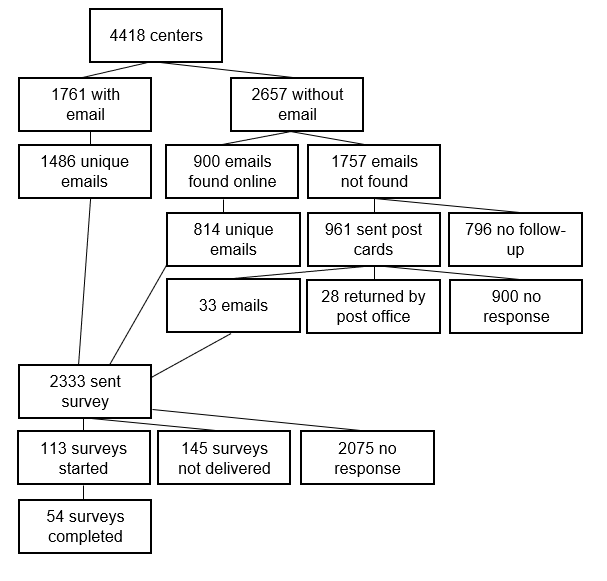 